ЧЕМПІОНАТ М. ХАРКОВА СЕРЕД ВЕТЕРАНІВ 2019МВетерани12345ІВНПМ’ЯЧІРМО1МІСТО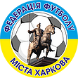 0:13:26:24:08:06:23:23:09:27:12:13:17:16:18:04:116150179:1762452ХЛАДИК1:02:32:60:45:06:14:44:15:15:24:13:04:04:110:13:016121362:2537373РУХ0:82:62:30:30:51:64:41:41:12:24:10:13:04:04:04:11653832:45-13184ЗІРКА2:91:71:21:31:52:51:40:31:12:21:41:01:00:01:04:01643920:45-25155КЛФ1:71:60:81:40:41:41:100:30:30:40:41:40:10:00:10:41601155:67-621